ЧЕРКАСЬКА ОБЛАСНА РАДАР І Ш Е Н Н Я_____________                                                                               № ___________ПРОЕКТПро дострокове припиненняповноважень депутатаЧеркаської обласної ради VIII скликанняРУДОЇ Н.С.Відповідно до статей 43, 49 Закону України «Про місцеве самоврядування в Україні», пункту 2 частини другої статті 5 Закону України «Про статус депутатів місцевих рад», враховуючи особисту заяву РУДОЇ Н.С. від 27.02.2023, обласна рада в и р і ш и л а:1. Достроково припинити повноваження депутата Черкаської обласної ради VIII скликання РУДОЇ Наталії Сергіївни, обраної депутатом по єдиному багатомандатному виборчому округу за виборчим списком Черкаської обласної організації Політичної партії «ЗА МАЙБУТНЄ», у зв’язку з її особистою заявою про складення депутатських повноважень.2. Невідкладно надіслати копію цього рішення Черкаській обласній територіальній виборчій комісії.Голова								     А ПІДГОРНИЙ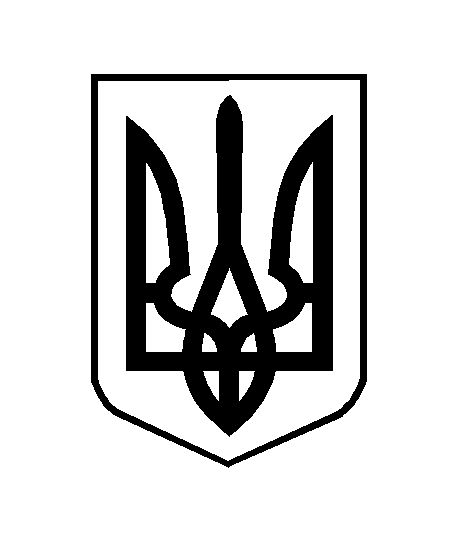 